Grandma’s Favorite DishclothSize: approximately 8” X 8”Yarn: worsted weight cotton, about 25g/42yd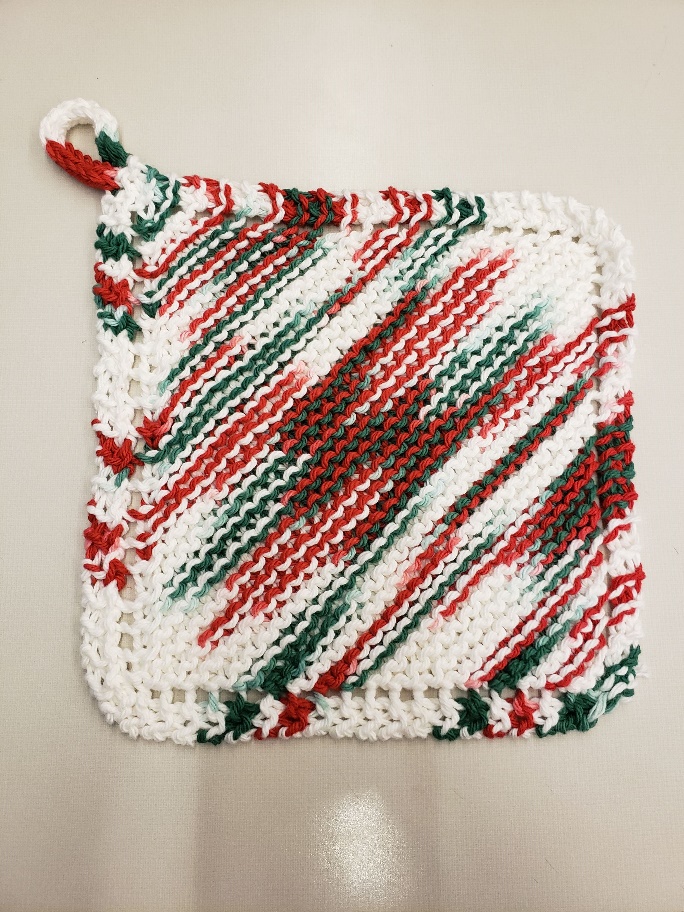 Needles: size 8 US (5.00mm), straights or circularsWashing Instructions: Machine wash and dry.AbbreviationsBO – Bind offCO – Cast onK – KnitK2tog – Knit two togetherYO – Yarn overDirectionsCO 4 stitches. Knit 1 row.Every following row: K2, YO, K to end.Repeat this row until you have 40 stitches total on the needle.Every following row: K1, k2tog, YO, k2tog, K to end.Repeat this row until you have 4 stitches remaining.FinishingBO all four stitches, break yarn, and pull end through last loop to fasten. Weave in ends.ORBO 1 stitch.Knit 16 rounds of I-cord.BO remaining stitches, break yarn, and pull end through last loop to fasten.Sew end of I-cord to washcloth to form a loop to hang by.Weave in ends.Traditional DishclothSize: approximately 7.5” X 7.5”Yarn: worsted weight cotton, about 25g/42yd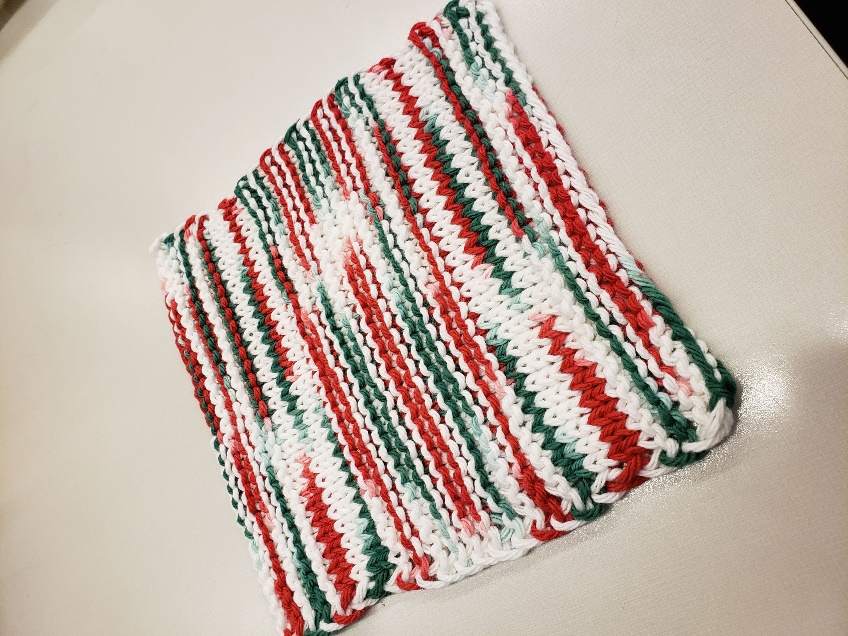 Needles: size 8 US (5.0mm) straights or circularsWashing Instructions: Machine wash and dry.AbbreviationsCO – Cast onBO – Bind offGarter st – knit every rowSt st – stockinette stitch, knit the right side rows and purl the wrong side rows)RS – right sideWS – wrong sideK – knitP – purlDirectionsCO 32 stitches.Work 6 rows in garter st.First stockinette band:Work 4 rows in St st (k one row, p one row), ending with a WS purl row.Main body:Work in garter st until piece measures 5 inches from CO edge, ending with a WS row.Second stockinette band: Work 4 rows in St st, ending with a WS purl row.Finishing:Work 7 rows in garter st.BO.Weave in ends.